МУНИЦИПАЛЬНОЕ  КАЗЕННОЕ  ОБЩЕОБРАЗОВАТЕЛЬНОЕ  УЧРЕЖДЕНИЕ  «КАЛИНИНАУЛЬСКАЯ  СРЕДНЯЯ  ОБЩЕОБРАЗОВАТЕЛЬНАЯ  ШКОЛА  ИМЕНИ  ГЕРОЯ  РОССИИ  ГАЙИРХАНОВА М.М.»_____________________________________________________________________________________368157 с. Калининаул,                                                                       тел. 8(989)4793735Казбековский район, Р.Д.                                                           e-mail: kalininaulsosh@mail.ru     23.11.2020г.           №____                                                           ОтчетПо участию в Акции,  посвящённой Всемирному Дню памяти жертв ДТП  «Жизнь без ДТП»МКОУ «Калининаульская средняя общеобразовательная школа им.Героя России Гайирханова М.М.»Общее количество участников Акции-   124Участие родителей (количество)-   5ЗДВР Ильясханова М.И.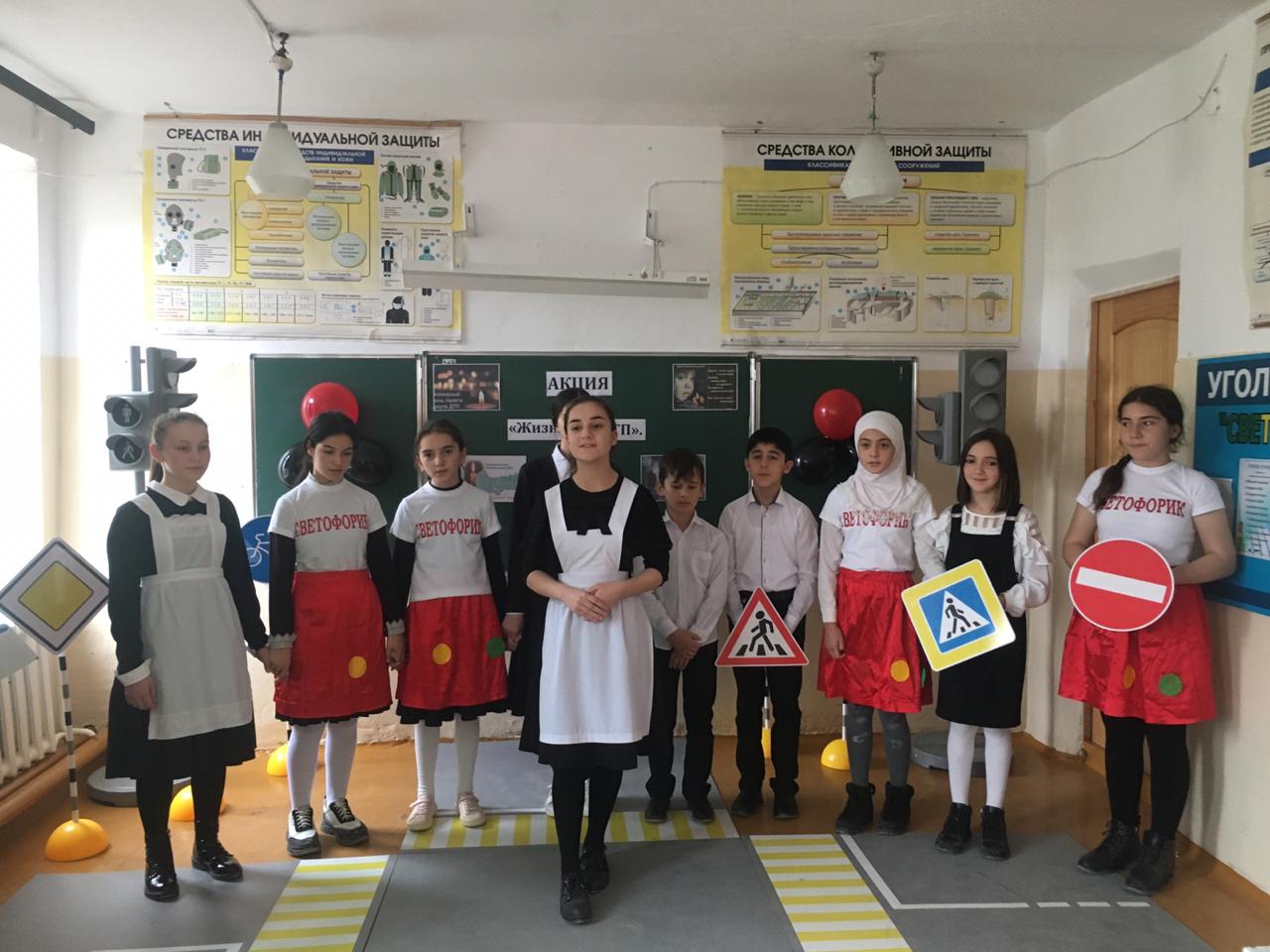 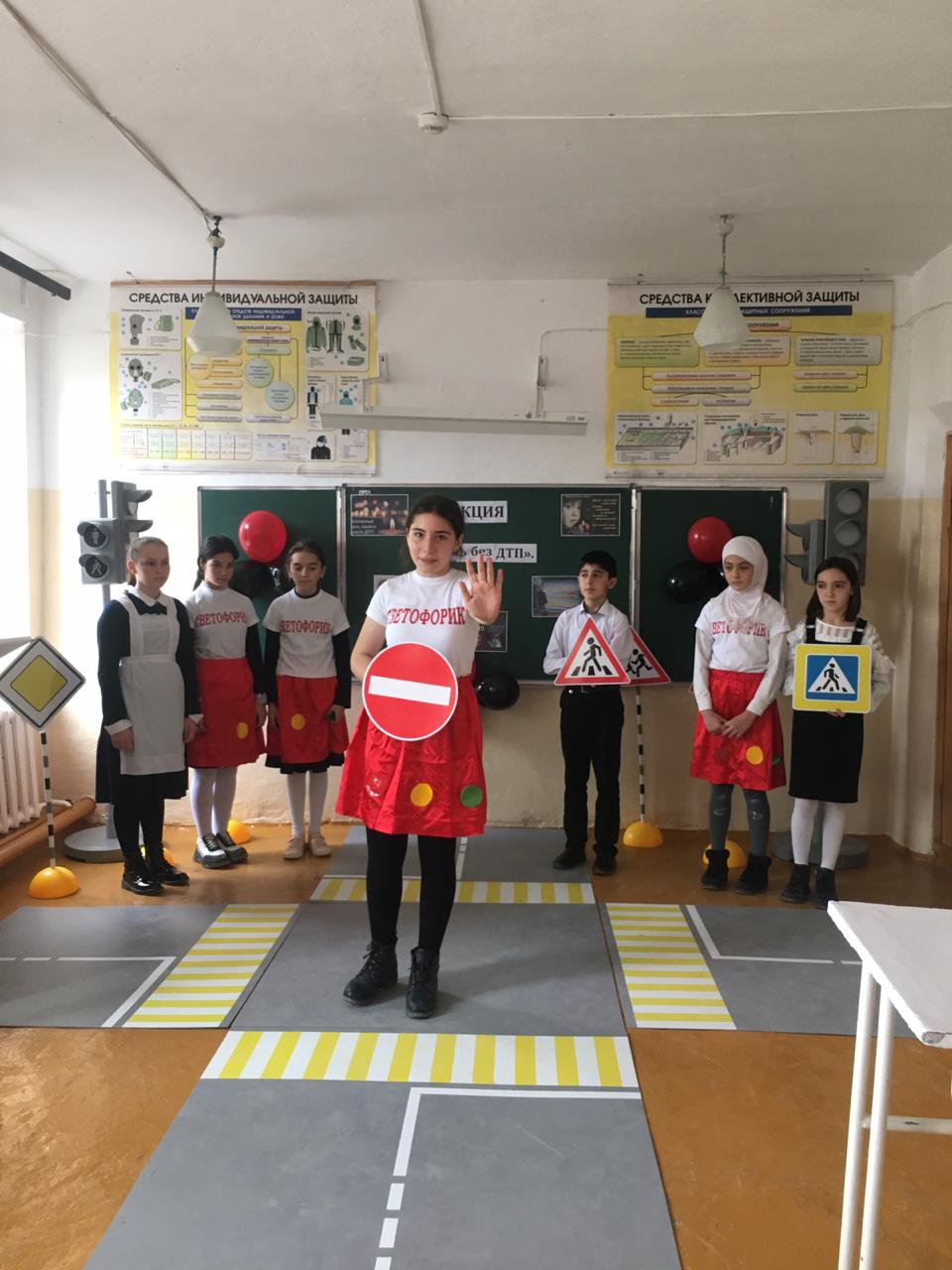 